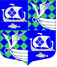 АДМИНИСТРАЦИЯ МУНИЦИПАЛЬНОГО ОБРАЗОВАНИЯ«ПРИМОРСКОЕ ГОРОДСКОЕ ПОСЕЛЕНИЕ»ВЫБОРГСКОГО РАЙОНА ЛЕНИНГРАДСКОЙ ОБЛАСТИПОСТАНОВЛЕНИЕ22 сентября 2020 года                                                                                                   № 427О внесении изменений в Постановление администрации муниципального образования «Приморское городское поселение» Выборгского района Ленинградской области от 31.12.2014 года №250 «Об утверждении муниципальной программы «Благоустройство территории МО «Приморское городское поселение»В соответствии со ст. 179 Бюджетного кодекса РФ, с Постановлением администрации муниципального образования «Приморское городское поселение» Выборгского района Ленинградской области от 07.08.2014 года №132 «Об утверждении Порядка разработки, реализации и оценки эффективности муниципальных программ муниципального образования «Приморское городское поселение» Выборгского района Ленинградской области»ПОСТАНОВЛЯЕТ:Внести изменения в Постановление от 31.12.2014 года №250 «Об утверждении муниципальнойпрограммы «Благоустройство территории МО «Приморское городское поселение», с изменениями от 06.05.2015 г. №142, от 15.07.2015 г. №219, от 15.10.2015 г. №394, от 14.12.2015 г. №534, от 23.03.2016 г. № 247, от 27.04.2016 г. №429, от 10.08.2016 г. №785, от 18.10.2016 г. №1025, от09.12.2016 г. №1205, от 09.03.2017 г. №152,от30.05.2017г. №362,от 03.07.2017г. №521, от 06.09.2017г. №868, от 20.10. 2017 г. №1059, от 08.12.2017 г. №1331, от 26.03.2018 г. № 286, от21.06.2018 г. № 597,от 30.08.2018 г. №846, от 19.12.2018 г. №1232, от 22.01.2019 г. №38, от 05.03.2019 г. №227, от 04.06.2019 г. №436, от 09.08.2019 г. №617, от 27.09.2019 г. №742, от 12.11.2019 г. №878, от 17.02.2020 г. №91, от 06.04.2020 г. № 162, следующие изменения:изложить Приложение №1 к постановлению администрации муниципального образования «Приморское городское поселение»  Выборгского района Ленинградской области от 31 декабря 2014года № 250 в новой редакции согласно Приложению №1 к настоящему постановлению.Настоящее постановление опубликовать в газете «Выборг», на официальном сайте муниципального образования «Приморское городское поселение» Выборгского района Ленинградской области и официальном сетевом издании муниципального образования «Выборгский район» Ленинградской области.Контроль за исполнением настоящего постановления возлагаю на себя.      И. о. главы администрации                                                                  С.В. СлобожанюкРазослано: дело, отдел бюджетной политики и учета администрации, прокуратура, комитет финансов, ООО «Газета «Выборг» - редакция», http://приморск-адм.рф, http://npavrlo.ru,Кузнецова Г.А., Карнаухова Н.А., Комарова О.В.Приложение №1к постановлению администрации муниципального образования  «Приморское городское поселение» Выборгского района Ленинградской области22 сентября 2020 года № 427ПАСПОРТмуниципальной программы « Благоустройство территории МО «Приморское городское поселение» Характеристика текущего состояния сферы благоустройства, обоснование необходимости решения проблем благоустройства программными методамиНа территории муниципального образования «Приморское городское поселение» Выборгского района Ленинградской области расположен 21 населенный пункт. На 01 января 2020 года население МО «Приморское городское поселение» составляет 13 533 человека. Высокий уровень благоустройства населенных пунктов - необходимое условие жизни населения. В муниципальном образовании «Приморское городское поселение» Выборгского района Ленинградской области проводится целенаправленная работа по благоустройству и социальному развитию населенных пунктов, так как современные условия диктуют высокие требования к внешнему облику населенных пунктов. Большие нарекания вызывают благоустройство и санитарное содержание территорий населенных пунктов, территорий гражданских кладбищ, сбор и вывоз твердых бытовых отходов, уборка и обустройство контейнерных площадок. Также несмотря на предпринимаемые меры, количество несанкционированных свалок мусора не уменьшается, для изменения экологической обстановки особое внимание стоит уделить экологическому воспитанию как подрастающего поколения, так и взрослого населения.Для решения данной проблемы требуется в первую очередь активное участие населения и инициативных групп граждан,предприятий и организаций при тесном взаимодействиис органами местного самоуправления, что обусловливает необходимость разработки и применения данной Программы.Работы по благоустройству населенных пунктов муниципального образования «Приморское городское поселение» Выборгского района Ленинградской области не приобрели пока комплексного, постоянного характера, не переросли в полной мере в плоскость конкретных практических действий. В населенных пунктах необходимо изменить подход к озеленению, оформлению дворов, к внешнему облику улиц, площадей и парковых зон, состоянию разного вида ограждений, освещению,обустройству детских и спортивных площадок. Жизнь современныхнаселенных пунктов постоянно требует совершенствования и развития благоустройства территорий.Также в недостаточной мере занимаются благоустройством и содержанием закрепленных территорий организации, расположенные на территориях населенных пунктов муниципального образования «Приморское городское поселение» Выборгского района Ленинградской области.Программа направлена на комплексное решение проблем по текущему содержанию объектов благоустройства и озеленению территории населенных пунктов, повышение санитарно-гигиенического и эстетического состояния территории населенных пунктов муниципального образования «Приморское городское поселение» Выборгского района Ленинградской области, обеспечение комфортных и безопасных условий проживания жителей.Конкретная деятельность по выходу из сложившейся ситуации, связана с планированием и организацией работ по вопросам улучшения благоустройства, санитарного состояния населенных пунктов муниципального образования «Приморское городское поселение» Выборгского района Ленинградской области, создания комфортных условий проживания населения, по мобилизации финансовых и организационных ресурсов,включая санитарное содержание территории МО «Приморское городское поселение» области ручным способом, содержание кладбищ и воинских захоронений, автобусных остановок, детских и спортивных площадок, зеленых зон мест массового отдыха должна осуществляться в соответствии с настоящей Программой.Основные цели и задачи Программы в сфере благоустройстваЦель муниципальной программы: повышение уровня благоустройства территории населенных пунктов с целью создания комфортных и безопасных условий проживания населения МО «Приморское городское поселение». Для достижения целей Программы предлагается решить следующие задачи: - повышение общего уровня внешнего благоустройства и санитарного содержания населенных пунктов муниципального образования;- создание условий для повышения качества и комфорта городской среды на территории МО «Приморское городское поселение».Сведения о взаимосвязи основных мероприятий с целями и задачами муниципальной программы, показателями (индикаторами) муниципальной программы представлены в Приложении 2 к муниципальной программе (Перечень основных мероприятий муниципальной программы «Благоустройство территории МО «Приморское городское поселение», сроки реализации и ожидаемые результаты»).Прогноз конечных результатов муниципальной Программы, характеризующих целевое состояние в сфере благоустройстваПрогнозируемые конечные результаты реализации Программы предусматривают:улучшение сети уличного освещения за счет внедрения современного энергосберегающего оборудования;улучшение санитарного состояния территорий МО «Приморское городское поселение»;улучшение экологической обстановки и создание среды, комфортной для проживания жителей МО «Приморское городское поселение»;комфортность и благоустроенность населенных пунктов МО «Приморское городское поселение»;улучшение содержания мест захоронения, в том числе воинских захоронений на территории МО «Приморское городское поселение»;увеличение детских площадок,  обустройство площадок для широкого диапазона возрастных групп;частичное освобождение территорий поселения от борщевика Сосновского;благоустройство 3-х  дворовых территорий многоквартирных домов;благоустройство 4-х общественных территорий.План реализации и сведения об ожидаемых результатах реализации муниципальной программы «Благоустройство территории МО «Приморское городское поселение» представлены в Приложении 3 к муниципальной программе.Перечень основных мероприятий муниципальной программыОсновными мероприятиями программы являются:благоустройство;благоустройство дворовых территорий;благоустройство общественных территорий.Благоустройство населенных пунктов территории муниципального образования «Приморское городское поселение» Выборгского района Ленинградской области относится к приоритетным направлениям органов местного самоуправления и должна обеспечить благоприятные условия для развития экономики и социальной сферы муниципального образования, комфортного проживания.Комплексный характер целей и задач муниципальной Программы обуславливает целесообразность использования программно-целевых методов управления для скоординированного достижения взаимосвязанных целей и решения соответствующих им задач.Перечень основных мероприятий муниципальной программы «Благоустройство территории МО «Приморское городское поселение», сроки реализации и ожидаемые результаты приведен в Приложении № 2 к муниципальной Программе.Меры правового регулирования муниципальной ПрограммыОснованием для разработки муниципальной Программы являются следующие нормативные правовые акты:Федеральный закон от 06 октября 2003г. № 131-ФЗ «Об общих принципах организации местного самоуправления в Российской Федерации»;Федеральный закон от 05 апреля 2013г. № 44-ФЗ «О контрактной системе в сфере закупок товаров, работ, услуг для обеспечения государственных и муниципальных нужд»; постановление правительства Российской Федерации от 10.02.2017г. № 169 «Об утверждении Правил предоставления и распределения субсидий из федерального бюджета бюджетам субъектов Российской Федерации на поддержку государственных программ субъектов Российской Федерации и муниципальных программ формирования современной городской среды»; решение совета депутатов муниципального образования «Приморское городское поселение» № 124 от 25.10.2017 г. «Об утверждении  «Правил благоустройства территории муниципального образования «Приморское городское поселение» Выборгского района Ленинградской области».В целях улучшения благоустройства и санитарного содержания территорий решением совета депутатов от 25.10.2017 года № 124 утверждены Правила благоустройства территориимуниципального образования «Приморское городское поселение» Выборгского района Ленинградской области. Правила устанавливают единые нормы и требования в сфере внешнего благоустройства, определяют порядок для всех юридических и физических лиц, являющихся собственниками, владельцами или пользователями земельных участков, зданий, строений и сооружений на территории МО «Приморское городское поселение». Перечень целевых индикаторов и показателей муниципальной ПрограммыСВЕДЕНИЯо показателях (индикаторах) муниципальной программы «Благоустройство территории МО «Приморское городское поселение»Обоснование состава и значений целевых показателей и индикаторов программы, оценка влияния внешних факторов и условий на их достижениеСведения о порядке сбора информации и методике расчета показателя  (индикатора) муниципальной программы представлены в Приложении 1 к муниципальной программе «Благоустройство территории МО «Приморское городское поселение».Показатель технического обеспечение уличного освещения населенных пунктов МО «Приморское городское поселение»отражает обеспечение бесперебойной работы объектов уличного освещения, своевременное выявление и устранение возникших неисправностей.Показатель содержание тротуаров, пешеходных дороготражает поддержание дорожек в надлежащем состоянии для безопасного передвижения пешеходов.Показатель содержания и ухода за объектами озеленения и зелеными насаждениями отражает улучшение эстетического внешнего вида населенных пунктов, создание гармоничной и безопасной среды для проживания населения.Показатель содержание гражданских кладбищ и братских захоронений на территории поселения включает в себя поддержание захоронений в надлежащем состоянии.Показатель содержание территорий поселения (общих и дворовых территорий, парка, зон массового отдыха) включает в себя комплексное решение проблем благоустройства по улучшению санитарного и эстетического вида территории поселения, обеспечение безопасности проживания жителей поселения, улучшения экологической обстановки на территории поселения.Показатель содержания детских площадок в надлежащем состоянии отражает обеспечение безопасного игрового пространства для развития детей разного возраста,  соответствие детских площадок санитарным нормам.Обработка химическим методом от борщевика Сосновского территорий производится с 2019 года.Функции по благоустройству возложены законодательством на местную администрацию муниципального образования.Показатель количества территорий, на которых  проведена акарицидная обработка против клещей включает в себя количество обработанных территории  от клещей (парк, детские и спортивные площадки), с использованием специальных противоклещевых препаратов.Показатель содержания  и обустройства мест (площадок) накопления твердых коммунальных отходов и крупногабаритных отходов отражает улучшение комфорта дворовых территорий.Показатель количества ликвидированных несанкционированных свалок отражает обеспечение охраны и улучшение качества окружающей среды, предотвращение загрязнения земель, сохранение и реабилитацию природы муниципального образования для обеспечения здоровья и благоприятных условий жизнедеятельности населения.Показатель оформления улиц поселения государственными и праздничными элементами отражает проведение государственных и городских (сельских) праздников, мероприятий, связанных со знаменательными событиями на территории МО «Приморское городское поселение».Показатели количества благоустроенных дворовых территорий многоквартирных домов и общественных территорий отражают формирование единого облика дворовых территорий поселения, улучшение комфорта дворовых и общественных территорий, создание, содержание и развития объектов благоустройства на территории МО «Приморское городское поселение».По благоустройству дворовых территорий на 2020-2022 годы показатель не планируется в связи с отсутствием мероприятий. Такая же ситуация по благоустройству общественных территорий в 2019 и 2022 годах.Ресурсное обеспечение муниципальной Программы.План реализации  муниципальной программы  «Благоустройство территории МО «Приморское городское поселение» приведен в Приложении № 3 к муниципальной Программе.Ответственный исполнитель муниципальной Программы несет ответственность за реализацию Программы, уточняет сроки реализации мероприятий Программы и объемы их финансирования.Ответственный исполнитель выполняет следующие основные задачи:- организует реализацию муниципальной Программы, принимает решение о внесении изменений в Программу, несет ответственность за достижение целевых индикаторов и показателей муниципальной Программы, а также конечных результатов ее реализации;- представляет сведения, необходимые для проведения мониторинга реализации муниципальной Программы;- собирает оперативную отчетную информацию, готовит и представляет в установленном порядке отчеты о ходе реализации и оценке эффективности  Программы.Риски и меры по управлению рисками.     На результат реализации Программы могут повлиять риски, как внутренние, которые относятся к сфере компетенции ответственного исполнителя Программы, так и внешние, наступление которых не зависит от действий исполнителя Программы.     К внутренним рискам реализации Программы относятся:- низкая исполнительная дисциплина исполнителей Программы;- несвоевременная разработка, согласование и принятие документов, обеспечивающих выполнение основных мероприятий программы;- недостаточная оперативность корректировки хода реализации Программы при наступлении внешних рисков реализации Программы.     Мерами по управлению внутренними рисками реализации Программы являются: - детальное планирование хода реализации Программы;- оперативный мониторинг хода реализации Программы;- своевременная корректировка основных мероприятий и сроков их исполнения с сохранением ожидаемых результатов их реализации.     К внешним рискам реализации Программы относятся:- макроэкономические риски, связанные с возможностями снижения темпов роста экономики и уровня инвестиционной активности, а также с возникновением бюджетного дефицита. Эти риски могут отразиться на уровне реализации наиболее затратных мероприятий;- операционные риски связаны с несовершенством системы управления, недостаточной технической и нормативной правовой поддержкой для реализации мероприятий Программы.    Эти риски могут привести к нарушению сроков выполнения мероприятий и достижения запланированных результатов;- техногенные и экологические риски, связанные с возникновением крупной техногенной или экологической катастрофы. Эти риски могут привести к отвлечению средств от финансирования мероприятий Программы в пользу других направлений развития муниципального образования «Приморское городское поселение» Выборгского района Ленинградской области и переориентации на ликвидацию последствий катастрофы;- риски финансовой необеспеченности связаны с недостаточностью бюджетных средств на реализацию мероприятий Программы. Эти риски могут привести к не достижению запланированных показателей, нарушению сроков выполнения мероприятий, отрицательной динамике показателей.     Мерами по управлению внешними рисками реализации Программы являются: - определение приоритетов для первоочередного финансирования основных мероприятий Программы;- корректировка основных мероприятий Программы и сроков их реализации;- обеспечение эффективного целевого использования финансовых средств, в соответствии с определенными приоритетами.Методика оценки эффективности муниципальной Программы.Финансирование муниципальной программы «Стимулирование экономической активности в МО «Приморское городское поселение» осуществляется за счет средств бюджета муниципального образования «Приморское городское поселение» Выборгского района Ленинградской области в пределах средств, выделяемых на выполнение программных  мероприятий, и может корректироваться с учетом изменения состава мероприятий Программы и финансирования, предусмотренного решением совета депутатов муниципального образования «Приморское городское поселение» Выборгского района Ленинградской области о бюджете на соответствующий финансовый год.Методика оценки эффективности реализации муниципальной программыОценка эффективности реализации муниципальной программы проводится на основе анализа:-  результатов достижения установленных значений каждого из показателей по годам по отношению к предыдущему году или нарастающим итогом к базовому году в зависимости от установленных условий;- оценки степени достижения целей и решения задач муниципальной программы, направленных на решение соответствующей задачи, по формуле:Сд= Зф/Зп х 100, где:Сд- степень достижения целей (решения задач);Зф - фактическое значение индикатора (показателя) муниципальной программы;Зп- плановое значение индикатора (показателя) муниципальной программы Оценка степени достижения целей и решения задач программы проводится до 15 числа месяца, следующим за отчетным поквартально и ежегодно до 1 февраля года, следующего за отчетным годом. Оценка эффективности использования средств местного бюджета на реализацию муниципальной программы  проводится поквартально и рассчитывается по формуле:Уф=ФФ/Фп х 100, где:Уф- уровень финансирования реализации основных мероприятий муниципальной программы;ФФ- фактический объем финансовых ресурсов, направленный на реализацию мероприятий муниципальной программы;Фп- плановый объем финансовых ресурсов на реализацию муниципальной программы на соответствующий отчетный период.Если эффективность реализации муниципальной программы не является "высокой", администрация МО «Приморское городское поселение» проводит анализ сложившейся ситуации в целях повышения эффективности реализации муниципальной программы. В случае необходимости указанный анализ проводится с привлечением независимых экспертов.Подпрограмма «Содержание и обустройство городских территорий и объектов благоустройства территории МО «Приморское городское поселение»Характеристика текущего состояния и основных проблемВ настоящее время одним из актуальных вопросов является содержание городских территорий и устройство рекреационных зон для массового отдыха жителей. Также остро стоит вопрос об аварийности зеленых насаждений и их восстановлению.Реализация подпрограммы позволит произвести единое управление комплексным благоустройством городских территорий и поддержать их в удовлетворительном состоянии, повысить уровень благоустройства, выполнить архитектурно-планировочную организацию территории, обеспечить здоровые условия отдыха и жизни жителей. Цели, задачи, показатели (индикаторы) ПодпрограммыЦелью реализации подпрограммы является повышение общего уровня внешнего благоустройства и санитарного содержания населенных пунктов муниципального образования.Подпрограмма направлена на решение следующих задач:- оздоровление санитарной экологической обстановки в поселении и на свободных территориях, ликвидация несанкционированных свалок  мусора;- проведение работ по санитарной очистке и благоустройству кладбищ, в том числе воинских захоронений;- благоустройство дворовых и придомовых территорий населенных пунктов муниципального образования;-  озеленение территории населенных пунктов муниципального образования;- содержание территорий населенных пунктов муниципального образования;- приведение в качественное состояние элементов благоустройства;- освобождение территорий поселения от борщевика Сосновского.СВЕДЕНИЯО показателях (индикаторах) подпрограммы «Содержание и обустройство городских территорий и объектов благоустройства территории МО «Приморское городское поселение» и их значенияхХарактеристика основных мероприятий подпрограммыОсновным мероприятием программы является благоустройство.С целью повышения общего уровня внешнего благоустройства и санитарного содержания населенных пунктов муниципального образования» Приморское городское поселение» предполагается осуществить следующие мероприятия:- реконструкция, ремонт и содержание объектов уличного освещения;- содержание и уборка территорий улиц, площадей, тротуаров;- озеленение;- организация и содержание мест захоронения;- организация и содержание территорий поселения.Перечень основных мероприятий подпрограммы, сроки реализации и ожидаемые результаты приведен в Приложении № 2 к муниципальной Программе.Ресурсное обеспечение ПодпрограммыФинансирование Подпрограммы осуществляется за счет средств бюджета муниципального образования «Приморское городское поселение» Выборгского района Ленинградской области в пределах средств, выделяемых на выполнение программных  мероприятий, и может корректироваться с учетом изменения состава мероприятий  и финансирования, предусмотренного решением совета депутатов муниципального образования «Приморское городское поселение» Выборгского района Ленинградской области о бюджете на соответствующий финансовый год.Подпрограмма«Формирование комфортной городской среды на территории МО «Приморское городское поселение»Характеристика текущего состояния и основных проблемНа территории муниципального образования расположено 171 многоквартирных домов, 80% процентов дворовых территорий нуждаются в срочном ремонте внутриквартальных территорий.Дворовые и общественные территории нуждаются в реконструкции в связи с окончанием срока службы как оборудования детских игровых и спортивных площадок, так и малых архитектурных форм, проездов к дворовым территориям. Также, большинство дворовых и общественных территорий МО «Приморское городское поселение» не отвечают градостроительным, экологическим, санитарным и др. требованиям.Также, несмотря на предпринимаемые меры, на территории поселения регулярно образуются "стихийные" несанкционированные свалки. Они также являются источниками загрязнения природных вод, почв и атмосферного воздуха, снижают ценность и привлекательность природных ландшафтов территории. Таким образом, существует ряд проблем, сдерживающих развитие МО «Приморское городское поселение»  как благоустроенного поселения:1.  ненадлежащее состояние внутридомовых проездов; 2. ненадлежащее состояние ливневой канализации, требуется обустройство водоотводных и дренажных канав;3. моральный и физический износ оборудования части детских игровых  и спортивных площадок, требуется обустройство площадок для широкого диапазона возрастных групп;4. в большинстве придомовых территорий отсутствуют автомобильные парковки;5. большинство контейнерных площадок для сбора твердых бытовых отходов не отвечают санитарным требованиям;6. не завершена общая картина благоустройства парков, пешеходных зон.Налажена должным образом работа специализированных предприятий, внедрена практика благоустройства территорий на основе контрактных отношений с организациями различных форм собственности и гражданами.Цели, задачи, показатели (индикаторы) ПодпрограммыЦелью реализации подпрограммы является создание условий для повышения качества и комфорта городской среды на территории МО «Приморское городское поселение».Основными задачами подпрограммы являются:1. формирование единого облика дворовых территорий поселения;2. улучшение комфорта дворовых и общественных территорий;3. создание, содержание и развития объектов благоустройства на территории  МО «Приморское городское поселение»;4. повышение уровня вовлеченности заинтересованных граждан, организаций в реализацию мероприятий по благоустройству территории городского поселения.СВЕДЕНИЯО показателях (индикаторах) подпрограммы «Формирование комфортной городской среды на территории МО «Приморское городское поселение» и их значенияхХарактеристика основных мероприятий подпрограммыОсновными мероприятиями подпрограммы являются:благоустройство дворовых территорий;благоустройство общественных территорий.Мероприятия подпрограммы осуществляются в населенных пунктах населением более 1 000 человек.С целью создания условий для повышения качества и комфорта городской среды на территории МО «Приморское городское поселение»предполагается осуществить следующие мероприятия:3.1. Благоустройство дворовых территорий МО «Приморское городское поселение»Минимальный перечень работ по благоустройству дворовых территорий:-	ремонт дворовых проездов;-	обеспечение освещения дворовых территорий;-	установка скамеек;-	установка урн.Данный перечень является исчерпывающим, не может быть расширен.Дополнительный перечень работ по благоустройству дворовых территорий:-	озеленение территорий;-	установка ограждений;-	оборудование детских площадок;-	оборудование спортивных площадок;-	установка малых архитектурных форм и мебели;-	обустройство автомобильных парковок;-	оборудование поверхностной дренажной системы внутридворовых проездов;-	обустройство площадок для отдыха;-	другие виды работ.3.2. Благоустройство общественных территорий МО «Приморское городское поселение»В качестве проектов благоустройства общественных территорий могут быть предложения для обсуждения следующие виды проектов:-	благоустройство парка;-	благоустройство освещения улицы/парка/зоны отдыха/набережной;-	благоустройство набережной;-	благоустройство пляжа;-	благоустройство территории возле общественного здания;-	благоустройство территории возле памятника;-	благоустройство зоны отдыха;-	очистка водоёмов;-	благоустройство общегородских площадей;- иные объекты.Перечень основных мероприятий подпрограммы, сроки реализации и ожидаемые результаты приведен в Приложении № 2 к муниципальной Программе.Включение предложений заинтересованных лиц о включении территории общего пользования или дворовой территории многоквартирного дома (группы многоквартирных домов) в подпрограмму осуществляется путем реализации следующих этапов:проведение общественного обсуждения проекта подпрограммы «Формирование комфортной городской среды на территории МО «Приморское городское поселение»;рассмотрение и оценка предложений заинтересованных лиц на включение в адресный перечень дворовых территорий многоквартирных домов, расположенных территории поселения, на которых планируется благоустройство;3. подготовка и утверждение дизайн-проектов благоустройства дворовых территорий;4. подготовка и утверждение дизайн-проектов благоустройства общественных территорий.Координатором мероприятий является администрация МО «Приморское городское поселение». Координатор несет ответственность за реализацию, целевое и эффективное использование полученных на выполнение программы финансовых средств.Адресный переченьдворовых территорий и общественных территорий МО «Приморское  городское поселение»Ресурсное обеспечение ПодпрограммыФинансирование Подпрограммы осуществляется за счет средств бюджета муниципального образования «Приморское городское поселение» Выборгского района Ленинградской области в пределах средств, выделяемых на выполнение программных  мероприятий, и может корректироваться с учетом изменения состава мероприятий  и финансирования, предусмотренного решением совета депутатов муниципального образования «Приморское городское поселение» Выборгского района Ленинградской области о бюджете на соответствующий финансовый год.Приложение 1к муниципальной программе«Благоустройство территории МО «Приморское городское поселение»СВЕДЕНИЯО ПОРЯДКЕ СБОРА ИНФОРМАЦИИ И МЕТОДИКЕ РАСЧЕТАПОКАЗАТЕЛЯ (ИНДИКАТОРА) МУНИЦИПАЛЬНОЙ ПРОГРАММЫПриложение 2к муниципальной программе«Благоустройство территории МО «Приморское городское поселение»ПЕРЕЧЕНЬосновных мероприятий муниципальной программы «Благоустройство территории МО «Приморское городское поселение», сроки реализации и ожидаемые результатыПолное наименованиеМуниципальная программа «Благоустройство территории МО «Приморское городское поселение» (далее - Программа)Ответственный исполнитель 
муниципальной программыАдминистрациямуниципального образования «Приморское городское поселение» Выборгского района ленинградской областиСоисполнители муниципальной  
программыАдминистрациямуниципального образования «Приморское городское поселение» Выборгского района ленинградской областиУчастники муниципальной 
программыПредприятия, учреждения, организацииИндивидуальные предпринимателиФизические лицаПрограммно-целевые инструменты  
муниципальной программыНе используютсяПодпрограммы муниципальной  
программыСодержание и обустройство городских территорий и объектов благоустройства территории МО «Приморское городское поселение»Формирование комфортной городской среды на территории МО «Приморское городское поселение»Цели муниципальной  программыПовышение уровня благоустройства территории населенных пунктов с целью создания  комфортных и безопасных условий проживания населения МО «Приморское городское поселение»Задачи муниципальной программыПовышение общего уровня внешнего благоустройства и санитарного содержания населенных пунктов муниципального образования.Создание условий для повышения качества и комфорта городской среды на территории МО «Приморское городское поселение»Целевые индикаторы и показатели 
муниципальной программыОбеспечение уличного освещения населенных пунктов МО «Приморское городское поселение», %.Содержание тротуаров, пешеходных дорог, тыс. м2.Содержание и уход за объектами озеленения и зелеными насаждениями, %.Содержание гражданских кладбищ и братских захоронений на территории поселения, %. Содержание территорий поселения (общих и дворовых территорий, парка, зон массового отдыха), тыс. м2.Содержание детских площадок в надлежащем состоянии, единиц. Количество гектар, обработанных химическим методом от борщевика Сосновского, га.Количество территорий, на которых  проведена акарицидная обработка против клещей (парк, детские и спортивные площадки), ед.Содержание и обустройство мест (площадок) накопления твердых коммунальных отходов и крупногабаритных отходов, ед.Количество ликвидированных несанкционированных свалок, единиц.Оформление улиц поселения государственными и праздничными элементами, %.Количество благоустроенных дворовых территорий многоквартирных домов, единиц.Количество благоустроенных общественных территорий, единиц.Этапы и сроки реализации        
муниципальной программыСроки реализации  2017-2022 годы в один этап.Объемы бюджетных ассигнований   
муниципальной программыОбщий объем финансирования Программы 157 363,2 тыс. рублей, в том числе: 2017 год – 19 834,3 тыс. рублей, в том числе 530,0 тыс. рублей средства областного бюджета;2018 год – 32 949,2 тыс. рублей, в том числе 421,4 тыс. рублей средства областного бюджета;2019 год – 38 557,4 тыс. рублей; в том числе 1 760,0 тыс. рублей средства федерального бюджета, 5 126,2 тыс. рублей средства областного бюджета;2020 год – 20 985,1 тыс. рублей, в том числе 1 662,6 тыс. рублей средства областного бюджета;2021 год 19 458,6 тыс. рублей,в том числе 1 431,4 тыс. рублей средства областного бюджета;2022 год – 25 578,6 тыс. рублей, в том числе 1 431,0 тыс. рублей средства областного бюджета;Источник финансирования подпрограммы: 145 000,5 тыс. рублей  средства местного бюджета, 1 760,0 тыс. рублей средства федерального бюджета, 10 602,7 тыс.рублей средства областного бюджета.Ожидаемые результаты реализации 
муниципальной программы- Улучшение сети уличного освещения за счет внедрения современного энергосберегающего оборудования.- Улучшение санитарного состояния территорий МО «Приморское городское поселение».- Улучшение экологической обстановки и создание среды, комфортной для проживания жителей МО «Приморское городское поселение».- Комфортность и благоустроенность населенных пунктов МО «Приморское городское поселение».- Улучшение содержания мест захоронения, в том числе воинских захоронений на территории МО «Приморское городское поселение».- Частичное освобождение территорий поселения от борщевика Сосновского.- Увеличение детских площадок,обустройство площадок для широкого диапазона возрастных групп и обновление элементов существующих детских площадок.-Благоустройство 3-х дворовых территорий многоквартирных домов.- Благоустройство 2-х общественных территорий.№ п/пПоказатель (индикатор) наименование: мероприятияЕдиница измеренияЗначение показателей (индикаторов)Значение показателей (индикаторов)Значение показателей (индикаторов)Значение показателей (индикаторов)Значение показателей (индикаторов)№ п/пПоказатель (индикатор) наименование: мероприятияЕдиница измерения2017201820192020202120221234567891Обеспечение уличного освещения населенных пунктов МО «Приморское городское поселение»%1001001001001001002Содержание тротуаров, пешеходных дорогТыс. м233,61233,61233,61233,61233,61233,6123Содержание и уход за объектами озеленения и зелеными насаждениями%1001001001001001004Содержание гражданских кладбищ и братских захоронений на территории поселения%1001001001001001005Содержание территорий поселения (общих и дворовых территорий, парка, зон массового отдыха)Тыс. м288,32588,32588,32588,32588,32588,3256Содержание детских площадок в надлежащем состоянии Ед.3433333535357Количество гектар, обработанных химическим методом от борщевика СосновскогоГа00015,915,915,98Количество территорий, на которых  проведенаакарицидная обработка против клещей (парк, детские и спортивные площадки), едЕд.---3636369Содержание и обустройство мест (площадок) накопления твердых коммунальных отходов и крупногабаритных отходовЕд.001416243210Количество ликвидированных несанкционированных свалокЕд.15101515151511Оформление улиц поселения государственными и праздничными элементами  %10010010010010010012Количество благоустроенных дворовых территорий многоквартирных домовЕд.02100013Количество благоустроенных общественных территорийЕд.020000Полное наименование подпрограммыПодпрограмма «Содержание и обустройство городских территорий и объектов благоустройства территории МО «Приморское городское поселение» (далее - Подпрограмма)Ответственный исполнитель 
подпрограммыАдминистрациямуниципального образования «Приморское городское поселение» Выборгского района ленинградской областиСоисполнители подпрограммыАдминистрациямуниципального образования «Приморское городское поселение» Выборгского района ленинградской областиУчастники 
подпрограммыПредприятия, учреждения, организацииИндивидуальные предпринимателиФизические лицаПрограммно-целевые инструменты  
муниципальной программыНе используютсяЦели подпрограммыПовышение общего уровня внешнего благоустройства и санитарного содержания населенных пунктов муниципального образованияЗадачи подпрограммы- Оздоровление санитарной экологической обстановки в поселении и на свободных территориях, ликвидация несанкционированных свалок  мусора.- Проведение работ по санитарной очистке и благоустройству кладбищ, в том числе воинских захоронений.- Благоустройство дворовых и придомовых территорий населенных пунктов муниципального образования.-  Озеленение территории населенных пунктов муниципального образования.- Содержание территорий населенных пунктов муниципального образования.- Приведение в качественное состояние элементов благоустройства- Освобождение территорий поселения от борщевика СосновскогоЦелевые индикаторы и показатели 
подпрограммы1. Обеспечение уличного освещения населенных пунктов МО «Приморское городское поселение», %.2. Содержание тротуаров, пешеходных дорог, тыс. м2.3. Содержание и уход за объектами озеленения и зелеными насаждениями, %.4. Содержание гражданских кладбищ и братских захоронений на территории поселения, %. 5. Содержание территорий поселения (общих и дворовых территорий, парка, зон массового отдыха), тыс. м2.6. Содержание детских площадок в надлежащем состоянии, единиц. 7. Количество гектар, обработанных химическим методом от борщевика Сосновского, га.8. Количество территорий, на которых  проведена акарицидная обработка против клещей (парк, детские и спортивные площадки), ед.9. Содержание иобустройство мест (площадок) накопления твердых коммунальных отходов и крупногабаритных отходов, ед.10. Количество ликвидированных несанкционированных свалок, единиц.11. Оформление улиц поселения государственными и праздничными элементами, %.Этапы и сроки реализации        
подпрограммыСроки реализации 2017-2022 годы в один этап.Объемы бюджетных ассигнований   
подпрограммыОбъем бюджетных ассигнований подпрограммы составляет 143 633,3 тыс. рублей, в том числе по годам: 2017 год – 19 834,3 тыс. рублей, в том числе 530,0 тыс. рублей средства областного бюджета;2018 год – 28 653,1 тыс. рублей, в том числе 421,4 тыс. рублей средства областного бюджета;2019 год – 29 143,6 тыс. рублей, в том числе 1 886,2 тыс. рублей средства областного бюджета;2020 год –20 985,1тыс. рублей, в том числе 1662,6тыс. рублей средства областного бюджета;2021 год –19 458,6 тыс. рублей, в том числе 1 431,4 тыс. рублей средства областного бюджета;2022 год – 25 558,6 тыс. рублей,в том числе 1 431,0 тыс. рублей средства областного бюджета.Источник финансирования подпрограммы: 136 270,6 тыс. рублей средства местного бюджета; 7 362,7 тыс. рублей средства областного бюджета.Ожидаемые результаты реализации 
подпрограммы- Улучшение сети уличного освещения за счет внедрения современного энергосберегающего оборудования.- Улучшение санитарного состояния территорий МО «Приморское городское поселение».- Улучшение экологической обстановки и создание среды, комфортной для проживания жителей МО «Приморское городское поселение».- Комфортность и благоустроенность населенных пунктов МО «Приморское городское поселение».- Улучшение содержания мест захоронения, в том числе воинских захоронений на территории МО «Приморское городское поселение».- Частичное освобождение территорий поселения от борщевика Сосновского.- Увеличение детских площадок, обустройство площадок для широкого диапазона возрастных групп.№ п/пПоказатель (индикатор) наименование: мероприятияЕдиница измеренияЗначение показателей (индикаторов)Значение показателей (индикаторов)Значение показателей (индикаторов)Значение показателей (индикаторов)Значение показателей (индикаторов)Значение показателей (индикаторов)№ п/пПоказатель (индикатор) наименование: мероприятияЕдиница измерения2017201820192020202120221234567891Обеспечение уличного освещения населенных пунктов МО «Приморское городское поселение»%1001001001001001002Содержание тротуаров, пешеходных дорогТыс. м233,61233,61233,61233,61233,61233,6123Содержание и уход за объектами озеленения и зелеными насаждениями%1001001001001001004Содержание гражданских кладбищ и братских захоронений на территории поселения%1001001001001001005Содержание территорий поселения (общих и дворовых территорий, парка, зон массового отдыха)Тыс. м288,32588,32588,32588,32588,32588,3256Содержание детских площадок в надлежащем состоянии Ед.3433333535357Количество гектар, обработанных химическим методом от борщевика СосновскогоГа00015,915,915,98Количество территорий, на которых  проведена акарицидная обработка против клещей (парк, детские и спортивные площадки)Ед.0003636369Содержание и обустройство мест (площадок) накопления твердых коммунальных отходов и крупногабаритных отходовЕд.001416243210Количество ликвидированных несанкционированных свалокед.15101515151511Оформление улиц поселения государственными и праздничными элементами  %100100100100100100Полное наименование подпрограммыПодпрограмма  «Формирование комфортной городской среды на территории МО «Приморское городское поселение» (далее - Подпрограмма)Ответственный исполнитель 
подпрограммыАдминистрациямуниципального образования «Приморское городское поселение» Выборгского района ленинградской областиСоисполнители подпрограммыАдминистрациямуниципального образования «Приморское городское поселение» Выборгского района ленинградской областиУчастники подпрограммыПредприятия, учреждения, организацииИндивидуальные предпринимателиФизические лицаПрограммно-целевые инструменты  
муниципальной программыНе используютсяЦели подпрограммыСоздание условий для повышения качества и комфорта городской среды на территории МО «Приморское городское поселение»Задачи подпрограммы1. Формирование единого облика дворовых территорий поселения2. Улучшение комфорта дворовых и общественных территорий3. Создание, содержание и развития объектов благоустройства на территории  МО «Приморское городское поселение»4. Повышение уровня вовлеченности заинтересованных граждан, организаций в реализацию мероприятий по благоустройству территории городского поселенияЦелевые индикаторы и показатели 
подпрограммы1.Количество благоустроенных дворовых территорий многоквартирных домов, ед.2. Количество благоустроенных общественных территорий, ед.Этапы и сроки реализации        
подпрограммыСроки реализации 2018-2022 годы в один этап.Объемы бюджетных ассигнований   
подпрограммыОбъем бюджетных ассигнований Подпрограммы составляет 13 729,9 тыс. рублей, в том числе по годам: 2018 год – 4 296,1 тыс. рублей;2019 год – 9 413,8 тыс. рублей в том числе 1 760,0 тыс. рублей средства федерального бюджета, 3 240,0 тыс. рублей средства областного бюджета;2022 год – 20,0 тыс. рублей.Источник финансирования подпрограммы: 8 729,9 тыс. рублей средства местного бюджета, 1 760,0 тыс. рублей средства федерального бюджета, 3 240,0 тыс. рублей средства областного бюджета.Ожидаемые результаты реализации 
подпрограммыБлагоустройство 3-х дворовых территорий многоквартирных домов.Благоустройство 2-х общественных территорий.№ п/пПоказатель (индикатор) наименование: мероприятияЕдиница измеренияЗначение показателей (индикаторов)Значение показателей (индикаторов)Значение показателей (индикаторов)Значение показателей (индикаторов)Значение показателей (индикаторов)№ п/пПоказатель (индикатор) наименование: мероприятияЕдиница измерения20182019202020212022123567891Количество благоустроенных дворовых территорий многоквартирных домов Ед.210002Количество благоустроенных общественных территорийЕд.20000№ п/пНаименование основного мероприятияСрок реализации, год№ п/пНаименование основного мероприятияСрок реализации, годБлагоустройство дворовых территорийБлагоустройство дворовых территорийБлагоустройство дворовых территорий1Благоустройство дворовой территории по адресу: г. Приморск наб. Лебедева 3,4,5,920182Благоустройство дворовой территории по адресу: г. Приморск наб. Лебедева 620183Благоустройство дворовой территории по адресу: г. Приморск наб. Лебедева 1,1а,1б,2 Выборгское шоссе д.32019Благоустройство общественных территорийБлагоустройство общественных территорийБлагоустройство общественных территорий1Благоустройство общественной территории по адресу: пос. Глебычево, ул. Офицерская, у д. 1320182Благоустройство общественной территории по адресу: пос. Красная Долина2018N п/пНаименование показателяЕдиница измеренияОпределение показателяОпределение показателяВременные характеристики показателяВременные характеристики показателяАлгоритм формирования (формула) и методологические пояснения к показателюМетод сбора информации, индекс формы отчетностиОбъект и единица наблюденияОхват единиц совокупностиОхват единиц совокупностиОтветственный за сбор данных по показателюОтветственный за сбор данных по показателю1234455678991010Муниципальная программа «Благоустройство территории МО «Приморское городское поселение»Муниципальная программа «Благоустройство территории МО «Приморское городское поселение»Муниципальная программа «Благоустройство территории МО «Приморское городское поселение»Муниципальная программа «Благоустройство территории МО «Приморское городское поселение»Муниципальная программа «Благоустройство территории МО «Приморское городское поселение»Муниципальная программа «Благоустройство территории МО «Приморское городское поселение»Муниципальная программа «Благоустройство территории МО «Приморское городское поселение»Муниципальная программа «Благоустройство территории МО «Приморское городское поселение»Муниципальная программа «Благоустройство территории МО «Приморское городское поселение»Муниципальная программа «Благоустройство территории МО «Приморское городское поселение»Муниципальная программа «Благоустройство территории МО «Приморское городское поселение»Муниципальная программа «Благоустройство территории МО «Приморское городское поселение»Муниципальная программа «Благоустройство территории МО «Приморское городское поселение»1Обеспечение уличного освещения населенных пунктов МО «Приморское городское поселение»%%Показатель обеспечение уличного освещения населенных пунктов МО «Приморское городское поселение» отражает обеспечение бесперебойной работы объектов уличного освещения, своевременное выявление и устранение возникших неисправностейГодУОп = ОНП:НП х100%где УОп - обеспечение уличного освещения населенных пунктов МО «Приморское городское поселение»(%)ОНП – количество населенных пунктов, обеспеченных уличным освещением (ед.)НП  - количество населенных пунктов, оснащенных сетями и оборудованием уличного освещения (ед.)УОп = ОНП:НП х100%где УОп - обеспечение уличного освещения населенных пунктов МО «Приморское городское поселение»(%)ОНП – количество населенных пунктов, обеспеченных уличным освещением (ед.)НП  - количество населенных пунктов, оснащенных сетями и оборудованием уличного освещения (ед.)Периодическая отчетность (формируется на основании ежемесячных актов, отчетов о выполненных работах)Сети наружного освещения МО «Приморское городское поселение»(протяженность обслуживаемых сетей и светильников)Сети наружного освещения МО «Приморское городское поселение»(протяженность обслуживаемых сетей и светильников)Сплошное наблюдениеПервый заместитель главы администрацииПервый заместитель главы администрации2Содержание тротуаров, пешеходных дорогТыс. м2Тыс. м2Показатель содержание тротуаров, пешеходных дорог отражает поддержание дорожек в надлежащем состоянии для безопасного передвижения пешеходовГодПоказатель формируется по фактическим данным в натуральном выражении - протяженность тротуаров, пешеходных дорог, содержащихся в надлежащем состоянии (ед.)Показатель формируется по фактическим данным в натуральном выражении - протяженность тротуаров, пешеходных дорог, содержащихся в надлежащем состоянии (ед.)Периодическая отчетность (формируется на основании ежемесячных актов, отчетов о выполненных работах)Тротуары, пешеходные дороги на территории МО «Приморское городское поселение»Тротуары, пешеходные дороги на территории МО «Приморское городское поселение»Сплошное наблюдениеПервый заместитель главы администрацииПервый заместитель главы администрации3Содержание и уход за объектами озеленения и зелеными насаждениями %%Показатель содержания и ухода за объектами озеленения и зелеными насаждениями отражает улучшение эстетического внешнего вида населенных пунктов, создание гармоничной и безопасной среды для проживания населенияГодСЗН = ((К : ПК) +(СК : ПО) + (СД : ПД)) : 3 х100%где СЗН - содержание и уход за объектами озеленения и зелеными насаждениями(%)К -работы по прополке клумб, посадке рассады (час)ПК - планируемые работы по содержанию клумб (час)СК - скашивание травы на территории поселения (тыс. м2)ПО  - планируемая площадь окоса (тыс. м2)СД -спил аварийно-опасных деревьев (шт.)ПД  - планируемоеколичество аварийно-опасных деревьев (шт.)СЗН = ((К : ПК) +(СК : ПО) + (СД : ПД)) : 3 х100%где СЗН - содержание и уход за объектами озеленения и зелеными насаждениями(%)К -работы по прополке клумб, посадке рассады (час)ПК - планируемые работы по содержанию клумб (час)СК - скашивание травы на территории поселения (тыс. м2)ПО  - планируемая площадь окоса (тыс. м2)СД -спил аварийно-опасных деревьев (шт.)ПД  - планируемоеколичество аварийно-опасных деревьев (шт.)Периодическая отчетность (формируется на основании ежемесячных актов, отчетов о выполненных работах)Объекты озеленения и зеленые насажденияна территории МО «Приморское городское поселение»Объекты озеленения и зеленые насажденияна территории МО «Приморское городское поселение»Сплошное наблюдениеПервый заместитель главы администрацииПервый заместитель главы администрации4Содержание гражданских кладбищ и братских захоронений на территории поселения Показатель содержание гражданских кладбищ и братских захоронений на территории поселения включает в себя поддержание захоронений в надлежащем состоянииГодСКЗ = ККЗ :К х100%где СКЗ - Содержание гражданских кладбищ и братских захоронений на территории поселения (%)ККЗ- количество гражданских кладбищ и братских захоронений, содержащиеся в надлежащем состоянии (ед.)К  - количествогражданских кладбищ и братских захоронений, находящихся на территории МО «Приморское городское поселение»(ед.)СКЗ = ККЗ :К х100%где СКЗ - Содержание гражданских кладбищ и братских захоронений на территории поселения (%)ККЗ- количество гражданских кладбищ и братских захоронений, содержащиеся в надлежащем состоянии (ед.)К  - количествогражданских кладбищ и братских захоронений, находящихся на территории МО «Приморское городское поселение»(ед.)Периодическая отчетность (формируется на основании ежемесячных актов, отчетов о выполненных работах)Гражданские кладбища и братские захороненияна территории МО «Приморское городское поселение»Гражданские кладбища и братские захороненияна территории МО «Приморское городское поселение»Сплошное наблюдениеПервый заместитель главы администрацииПервый заместитель главы администрации5Содержание территорий поселения (общих и дворовых территорий, парка, зон массового отдыха)Тыс. м2Тыс. м2Показатель содержание территорий поселения (общих и дворовых территорий, парка, зон массового отдыха) включает в себя комплексное решение проблем благоустройства по улучшению санитарного и эстетического вида территории поселения, обеспечение безопасности проживания жителей поселения, улучшения экологической обстановки на территории поселенияГодПоказатель формируется по фактическим данным в натуральном выражении - площадь общих территорий, в отношении которых проведены мероприятия по содержанию (тыс. м2)Показатель формируется по фактическим данным в натуральном выражении - площадь общих территорий, в отношении которых проведены мероприятия по содержанию (тыс. м2)Периодическая отчетность (формируется на основании ежемесячных актов, отчетов о выполненных работах)Общие территории МО «Приморское городское поселение»Общие территории МО «Приморское городское поселение»Сплошное наблюдениеПервый заместитель главы администрацииПервый заместитель главы администрации6Содержание детских площадок в надлежащем состоянииЕд.Ед.Показатель содержания детских площадок в надлежащем состоянии отражает обеспечение безопасного игрового пространства для развития детей разного возраста,  соответствие детских площадок санитарным нормамГодПоказатель формируется по фактическим данным в натуральном выражении - количество детских площадок, содержащихся в надлежащем состоянии (ед.)Показатель формируется по фактическим данным в натуральном выражении - количество детских площадок, содержащихся в надлежащем состоянии (ед.)Периодическая отчетность (формируется на основании ежемесячных актов, отчетов о выполненных работах)Детские площадки на территории МО «Приморское городское поселение»Детские площадки на территории МО «Приморское городское поселение»Сплошное наблюдениеПервый заместитель главы администрацииПервый заместитель главы администрации7Количество гектар, обработанных химическим методом от борщевика СосновскогоГаГаПоказатель обработки химическим методом от борщевика Сосновского территорий производится с целью предотвращения произрастания и распространения борщевика СосновскогоГодПоказатель формируется по фактическим данным в натуральном выражении - количество гектар, обработанных химическим методом от борщевика Сосновского (га)Показатель формируется по фактическим данным в натуральном выражении - количество гектар, обработанных химическим методом от борщевика Сосновского (га)Периодическая отчетность (формируется на основании актов  о выполненных работах)Территория  МО «Приморское городское поселение»Территория  МО «Приморское городское поселение»Сплошное наблюдениеПервый заместитель главы администрацииПервый заместитель главы администрации8Количество территорий, на которых  проведена акарицидная обработка против клещей(парк, детские и спортивные площадки)Ед.Ед.Показатель количестватерриторий(парк, детские и спортивные площадки), на которых  проведенаакарициднаяобработка против клещей включает в себя количество обработанных территорий от клещей (парк, детские и спортивные площадки) с использованием специальных противоклещевых препаратовГодПоказатель формируется по фактическим данным в натуральном выражении - количество территорий, на которых  проведена акарицидная обработка против клещей (парк, детские и спортивные площадки)(ед.)Показатель формируется по фактическим данным в натуральном выражении - количество территорий, на которых  проведена акарицидная обработка против клещей (парк, детские и спортивные площадки)(ед.)Периодическая отчетность (формируется на основании актов  о выполненных работах)Городской  парк, детские и спортивные площадки и прилегающие к ним территории МО «Приморское городское поселение»Городской  парк, детские и спортивные площадки и прилегающие к ним территории МО «Приморское городское поселение»Выборочное наблюдениеПервый заместитель главы администрацииПервый заместитель главы администрации9Содержание и обустройство мест (площадок) накопления твердых коммунальных отходов и крупногабаритных отходовЕд.Ед.Показатель содержания и обустройства мест (площадок) накопления твердых коммунальных отходов и крупногабаритных отходов отражает улучшение комфорта дворовых территорийГодПоказатель формируется по фактическим данным в натуральном выражении - количество мест (площадок) накопления твердых коммунальных отходов и крупногабаритных отходов (ед.)Показатель формируется по фактическим данным в натуральном выражении - количество мест (площадок) накопления твердых коммунальных отходов и крупногабаритных отходов (ед.)Периодическая отчетность (формируется на основании актов  о выполненных работах)Контейнерные площадки, места накопления твердых коммунальных отходов и крупногабаритных отходов на территории  МО «Приморское городское поселение»Контейнерные площадки, места накопления твердых коммунальных отходов и крупногабаритных отходов на территории  МО «Приморское городское поселение»Сплошное наблюдениеПервый заместитель главы администрацииПервый заместитель главы администрации10Количество ликвидированных несанкционированных свалокЕд.Ед.Показатель количества ликвидированных несанкционированных свалок отражаетобеспечение охраны и улучшение качества окружающей среды, предотвращение загрязнения земель, сохранение и реабилитация природы муниципального образования для обеспечения здоровья и благоприятных условий жизнедеятельности населенияГодПоказатель формируется по фактическим данным в натуральном выражении - количество ликвидированных несанкционированных свалок (ед.)Показатель формируется по фактическим данным в натуральном выражении - количество ликвидированных несанкционированных свалок (ед.)Периодическая отчетность (формируется на основании актов  о выполненных работах)Несанкционированные свалки на территории  МО «Приморское городское поселение»Несанкционированные свалки на территории  МО «Приморское городское поселение»Сплошное наблюдениеПервый заместитель главы администрацииПервый заместитель главы администрации11Оформление улиц поселения государственными и праздничными элементами  Проц.Проц.Показатель оформления улиц поселения государственными и праздничными элементами отражает проведение государственных и городских (сельских) праздников, мероприятий, связанных со знаменательнымисобытиями на территории МО «Приморское городское поселение»ГодПоказатель рассчитывается как отношение количества оформленных улиц поселения к количеству центральных улиц, проходящих через населенные пункты  МО «Приморское городское поселение»Показатель рассчитывается как отношение количества оформленных улиц поселения к количеству центральных улиц, проходящих через населенные пункты  МО «Приморское городское поселение»Периодическая отчетность (формируется на основании актов  о выполненных работах)Улицы МО «Приморское городское поселение»Улицы МО «Приморское городское поселение»Выборочное наблюдениеЗаместитель главы администрацииЗаместитель главы администрации12Количество благоустроенных дворовых территорий многоквартирных домовЕд.Ед.Показатели количества благоустроенных дворовых территорий многоквартирных домов отражают формирование единого облика дворовых территорий поселения, улучшение комфорта дворовых территорий, создание, содержание и развития объектов благоустройства на территории МО «Приморское городское поселение»ГодПоказатель формируется по фактическим данным в натуральном выражении - количество благоустроенных дворовых территорий многоквартирных домов (ед.)Показатель формируется по фактическим данным в натуральном выражении - количество благоустроенных дворовых территорий многоквартирных домов (ед.)Периодическая отчетность (формируется на основании актов  о выполненных работах)Дворовые территории многоквартирных домов МО «Приморское городское поселение»Дворовые территории многоквартирных домов МО «Приморское городское поселение»Сплошное наблюдениеПервый заместитель главы администрацииПервый заместитель главы администрации13Количество благоустроенных общественных территорийЕд.Ед.Показатели количества благоустроенных общественных территорий отражают формирование единого облика территорий поселения, улучшение комфорта общественных территорий, создание, содержание и развития объектов благоустройства на территории МО «Приморское городское поселение»ГодПоказатель формируется по фактическим данным в натуральном выражении - количество благоустроенных общественных территорий (ед.)Показатель формируется по фактическим данным в натуральном выражении - количество благоустроенных общественных территорий (ед.)Периодическая отчетность (формируется на основании актов  о выполненных работах)Общественные территории  МО «Приморское городское поселение»Общественные территории  МО «Приморское городское поселение»Сплошное наблюдениеПервый заместитель главы администрацииПервый заместитель главы администрации№ п/пНаименование основных мероприятий муниципальной программыОтветственный за реализациюСрок реализацииСрок реализацииСвязь с целями и задачами муниципальной программыОжидаемый результат основного мероприятия (краткое описание)Последствия не реализации мероприятияСвязь с показателями (индикаторами) муниципальной программы№ п/пНаименование основных мероприятий муниципальной программыОтветственный за реализациюНачало реали-зацииОконча-ниереали-зацииСвязь с целями и задачами муниципальной программыОжидаемый результат основного мероприятия (краткое описание)Последствия не реализации мероприятияСвязь с показателями (индикаторами) муниципальной программы123456789Подпрограмма «Содержание и обустройство городских территорий и объектов благоустройства территории МО «Приморское городское поселение»Подпрограмма «Содержание и обустройство городских территорий и объектов благоустройства территории МО «Приморское городское поселение»Подпрограмма «Содержание и обустройство городских территорий и объектов благоустройства территории МО «Приморское городское поселение»Подпрограмма «Содержание и обустройство городских территорий и объектов благоустройства территории МО «Приморское городское поселение»Подпрограмма «Содержание и обустройство городских территорий и объектов благоустройства территории МО «Приморское городское поселение»Подпрограмма «Содержание и обустройство городских территорий и объектов благоустройства территории МО «Приморское городское поселение»Подпрограмма «Содержание и обустройство городских территорий и объектов благоустройства территории МО «Приморское городское поселение»Подпрограмма «Содержание и обустройство городских территорий и объектов благоустройства территории МО «Приморское городское поселение»Подпрограмма «Содержание и обустройство городских территорий и объектов благоустройства территории МО «Приморское городское поселение»1. Основное мероприятие «Благоустройство»1. Основное мероприятие «Благоустройство»1. Основное мероприятие «Благоустройство»1. Основное мероприятие «Благоустройство»1. Основное мероприятие «Благоустройство»1. Основное мероприятие «Благоустройство»1. Основное мероприятие «Благоустройство»1. Основное мероприятие «Благоустройство»1. Основное мероприятие «Благоустройство»Оформление, содержание, обслуживание и ремонт объектов муниципального имуществаОформление, содержание, обслуживание и ремонт объектов муниципального имуществаОформление, содержание, обслуживание и ремонт объектов муниципального имуществаОформление, содержание, обслуживание и ремонт объектов муниципального имуществаОформление, содержание, обслуживание и ремонт объектов муниципального имуществаОформление, содержание, обслуживание и ремонт объектов муниципального имуществаОформление, содержание, обслуживание и ремонт объектов муниципального имуществаОформление, содержание, обслуживание и ремонт объектов муниципального имуществаОформление, содержание, обслуживание и ремонт объектов муниципального имущества1.1Первичная инвентаризация здания гаражейАдминистрация МО «Приморское городское поселение»20202020Содержание территорий населенных пунктов муниципального образованияПовышение уровня благоустройства населенных пунктовОтсутствие эстетичного вида населенных пунктовСодержание территорий поселения (общих и дворовых территорий, парка, зон массового отдыха), до 88,325 тыс. м2Уличное освещениеУличное освещениеУличное освещениеУличное освещениеУличное освещениеУличное освещениеУличное освещениеУличное освещениеУличное освещение2.1.Уличное освещение населенных пунктов (оплата за электроэнергию) Администрация МО «Приморское городское поселение»20172022Повышение общего уровня внешнего благоустройства и санитарного содержания населенных пунктов поселенияОбеспечение освещения территории населенных пунктов, обеспечение безопасных и комфортных условий для проживания населения;поддержание эксплуатируемых объектов наружного освещения в рабочем состоянии;экономия потребления электроэнергииОтсутствие комфортных условий для проживания,износ электросетевого хозяйстваОбеспечение уличного освещения населенных пунктов МО «Приморское городское поселение», до 100%2.2Техническое обслуживание объектов наружного освещенияАдминистрация МО «Приморское городское поселение»20172022Повышение общего уровня внешнего благоустройства и санитарного содержания населенных пунктов поселенияОбеспечение освещения территории населенных пунктов, обеспечение безопасных и комфортных условий для проживания населения;поддержание эксплуатируемых объектов наружного освещения в рабочем состоянии;экономия потребления электроэнергииОтсутствие комфортных условий для проживания,износ электросетевого хозяйстваОбеспечение уличного освещения населенных пунктов МО «Приморское городское поселение», до 100%2.3Ремонт наружного освещенияАдминистрация МО «Приморское городское поселение»20172022Повышение общего уровня внешнего благоустройства и санитарного содержания населенных пунктов поселенияОбеспечение освещения территории населенных пунктов, обеспечение безопасных и комфортных условий для проживания населения;поддержание эксплуатируемых объектов наружного освещения в рабочем состоянии;экономия потребления электроэнергииОтсутствие комфортных условий для проживания,износ электросетевого хозяйстваОбеспечение уличного освещения населенных пунктов МО «Приморское городское поселение», до 100%2.4Комплекс испытаний и измерений на воздушных линиях уличного освещенияАдминистрация МО «Приморское городское поселение»20192019Повышение общего уровня внешнего благоустройства и санитарного содержания населенных пунктов поселенияОбеспечение освещения территории населенных пунктов, обеспечение безопасных и комфортных условий для проживания населения;поддержание эксплуатируемых объектов наружного освещения в рабочем состоянии;экономия потребления электроэнергииОтсутствие комфортных условий для проживания,износ электросетевого хозяйстваОбеспечение уличного освещения населенных пунктов МО «Приморское городское поселение», до 100%2.5Технологическое присоединение энергопринимающих устройств для электроснабжения наружного освещения Администрация МО «Приморское городское поселение»20172020Повышение общего уровня внешнего благоустройства и санитарного содержания населенных пунктов поселенияОбеспечение освещения территории населенных пунктов, обеспечение безопасных и комфортных условий для проживания населения;поддержание эксплуатируемых объектов наружного освещения в рабочем состоянии;экономия потребления электроэнергииОтсутствие комфортных условий для проживания,износ электросетевого хозяйстваОбеспечение уличного освещения населенных пунктов МО «Приморское городское поселение», до 100%2.6Разработка проектно-сметной документации по ремонту сетей уличного освещенияАдминистрация МО «Приморское городское поселение»20202020Повышение общего уровня внешнего благоустройства и санитарного содержания населенных пунктов поселенияОбеспечение освещения территории населенных пунктов, обеспечение безопасных и комфортных условий для проживания населения;поддержание эксплуатируемых объектов наружного освещения в рабочем состоянии;экономия потребления электроэнергииОтсутствие комфортных условий для проживания,износ электросетевого хозяйстваОбеспечение уличного освещения населенных пунктов МО «Приморское городское поселение», до 100%2.7Технический надзор за производством работ по ремонту  объектов уличного освещенияАдминистрация МО «Приморское городское поселение»20172022Повышение общего уровня внешнего благоустройства и санитарного содержания населенных пунктов поселенияОбеспечение контрольно-проверочных мероприятий, обеспечивающих выполнение работ в полном соответствии с нормами и требованиями ремонтных работПроведение ремонта объектов уличного освещения не надлежащего качестваОбеспечение уличного освещения населенных пунктов МО «Приморское городское поселение», до 100%2.8Составление и проверка  смет, составление технических заданийАдминистрация МО «Приморское городское поселение»20172022Повышение общего уровня внешнего благоустройства и санитарного содержания населенных пунктов поселенияНе достоверная оценка денежных и других затрат при проведение ремонтных  работОбеспечение уличного освещения населенных пунктов МО «Приморское городское поселение», до 100%2.9Приобретение светодиодных светильников для уличного освещенияАдминистрация МО «Приморское городское поселение»20172022Повышение общего уровня внешнего благоустройства и санитарного содержания населенных пунктов поселенияЗамена устаревшего уличного оборудования на энергосберегающееБольший расход бюджетных средств на оплату потребленного уличного освещенияОбеспечение уличного освещения населенных пунктов МО «Приморское городское поселение», до 100%Реконструкция сетей наружного освещенияРеконструкция сетей наружного освещенияРеконструкция сетей наружного освещенияРеконструкция сетей наружного освещенияРеконструкция сетей наружного освещенияРеконструкция сетей наружного освещенияРеконструкция сетей наружного освещенияРеконструкция сетей наружного освещенияРеконструкция сетей наружного освещения3.1.Разработка проектно-сметной документации на реконструкцию уличного освещения в кварталах жилой  застройкиАдминистрация МО «Приморское городское поселение»20182022Повышение общего уровня внешнего благоустройства и санитарного содержания населенных пунктов поселенияОбеспечение освещения территории населенных пунктов, обеспечение безопасных и комфортных условий для проживания населенияОтсутствие комфортных условий для проживания Обеспечение уличного освещения населенных пунктов МО «Приморское городское поселение», до 100%Содержание и уборка территорий улиц, площадей, тротуаров (за исключением придомовых территорий)Содержание и уборка территорий улиц, площадей, тротуаров (за исключением придомовых территорий)Содержание и уборка территорий улиц, площадей, тротуаров (за исключением придомовых территорий)Содержание и уборка территорий улиц, площадей, тротуаров (за исключением придомовых территорий)Содержание и уборка территорий улиц, площадей, тротуаров (за исключением придомовых территорий)Содержание и уборка территорий улиц, площадей, тротуаров (за исключением придомовых территорий)Содержание и уборка территорий улиц, площадей, тротуаров (за исключением придомовых территорий)Содержание и уборка территорий улиц, площадей, тротуаров (за исключением придомовых территорий)Содержание и уборка территорий улиц, площадей, тротуаров (за исключением придомовых территорий)4.1Уборка тротуаровАдминистрация МО «Приморское городское поселение»20172022Повышение общего уровня внешнего благоустройства и санитарного содержания населенных пунктов поселенияУлучшение санитарного состояния, экологической обстановки в населенных пунктахУхудшение санитарного состояния тротуаровСодержание тротуаров, пешеходных дорог, до 33,612тыс. м24.2Механизированная уборка тротуаровАдминистрация МО «Приморское городское поселение»20172022Повышение общего уровня внешнего благоустройства и санитарного содержания населенных пунктов поселенияМеханизированная уборка тротуаров позволит поддерживать покрытие тротуаров в состоянии, отвечающем требованиям санитарных норм, и обеспечит условия, для комфортного проживания населенияОтсутствие комфортных условий для проживания, ухудшение экологической обстановкиСодержание тротуаров, пешеходных дорог, до 33,612тыс. м24.3Ремонт пешеходных дорог  Администрация МО «Приморское городское поселение»20172019Повышение общего уровня внешнего благоустройства и санитарного содержания населенных пунктов поселенияРемонт пешеходной дорожки позволит поддерживать покрытие дорожки в состоянии, отвечающем требованиям санитарных норм, и обеспечит условия  для безопасного передвижения пешеходов Отсутствие условий для безопасного передвижения пешеходовСодержание тротуаров, пешеходных дорог, до 33,612тыс. м24.4Технический надзор за ремонтом пешеходных дорогАдминистрация МО «Приморское городское поселение»20172020Повышение общего уровня внешнего благоустройства и санитарного содержания населенных пунктов поселенияОбеспечение контрольно-проверочных мероприятий, обеспечивающих выполнение работ в полном соответствии с нормами и требованиями ремонтных работПроведение ремонта пешеходных дорог не надлежащего качестваСодержание тротуаров, пешеходных дорог, до 33,612тыс. м2ОзеленениеОзеленениеОзеленениеОзеленениеОзеленениеОзеленениеОзеленениеОзеленениеОзеленение5.1Озеленение территорий:содержание зеленых насаждений, приобретение и посадка рассады, скашивание травы на территории МО «Приморское городское поселение», спил аварийно-опасных деревьевАдминистрация МО «Приморское городское поселение»20172022Повышение общего уровня внешнего благоустройства и санитарного содержания населенных пунктов поселенияСовершенствование эстетического вида, создание гармоничной среды для проживания, обеспечение безопасного проживания населения, улучшение эстетичного внешнего вида населенных пунктовУхудшение экологической обстановки, сокращение площади зеленых насаждений, комфортабельных зон для отдыха и проживания населения, угроза падения деревьев, создание аварийных ситуаций на территории населенных пунктовСодержание и уход за объектами озеленения и зелеными насаждениями,до100%Организация и содержание мест захороненияОрганизация и содержание мест захороненияОрганизация и содержание мест захороненияОрганизация и содержание мест захороненияОрганизация и содержание мест захороненияОрганизация и содержание мест захороненияОрганизация и содержание мест захороненияОрганизация и содержание мест захороненияОрганизация и содержание мест захоронения6.1Уборка мемориальных кладбищ Администрация МО «Приморское городское поселение»20172022Повышение общего уровня внешнего благоустройства и санитарного содержания населенных пунктов поселенияПоддержание воинских захоронений в надлежащем состоянииУхудшение экологической обстановки, санитарного содержания территорий кладбищ, воинских захороненийСодержание гражданских кладбищ и братских захоронений на территории поселения, до 100%6.2Ремонт братских захоронений Администрация МО «Приморское городское поселение»20222022Повышение общего уровня внешнего благоустройства и санитарного содержания населенных пунктов поселенияВыполнение работ по увековечению памяти граждан, погибших при исполнении воинского долга в годы Великой Отечественной войны 1941-1945 годов и во время других вооружённых конфликтовУхудшение экологической обстановки, санитарного содержания территорий кладбищ, воинских захороненийСодержание гражданских кладбищ и братских захоронений на территории поселения, до 100%6.3Спил аварийных деревьев на территории гражданских кладбищ  Администрация МО «Приморское городское поселение»20172022Повышение общего уровня внешнего благоустройства и санитарного содержания населенных пунктов поселенияПоддержание захоронений в надлежащем состоянииУхудшение экологической обстановки, санитарного содержания территорий кладбищ, воинских захороненийСодержание гражданских кладбищ и братских захоронений на территории поселения, до 100%6.4Уборка  и утилизация мусора с гражданских кладбищАдминистрация МО «Приморское городское поселение»20172022Повышение общего уровня внешнего благоустройства и санитарного содержания населенных пунктов поселенияПоддержание захоронений в надлежащем состоянииУхудшение экологической обстановки, санитарного содержания территорий кладбищ, воинских захороненийСодержание гражданских кладбищ и братских захоронений на территории поселения, до 100%6.5Содержание гражданских кладбищ на территории МО "Приморское городское поселение"Администрация МО «Приморское городское поселение»20192019Повышение общего уровня внешнего благоустройства и санитарного содержания населенных пунктов поселенияПоддержание захоронений в надлежащем состоянииУхудшение экологической обстановки, санитарного содержания территорий кладбищ, воинских захороненийСодержание гражданских кладбищ и братских захоронений на территории поселения, до 100%6.6Гравировка мемориальных захороненийАдминистрация МО «Приморское городское поселение»20172022Повышение общего уровня внешнего благоустройства и санитарного содержания населенных пунктов поселенияПоддержание захоронений в надлежащем состоянииУхудшение экологической обстановки, санитарного содержания территорий кладбищ, воинских захороненийСодержание гражданских кладбищ и братских захоронений на территории поселения, до 100%6.7Комплекс работ по межеванию, формированию и постановке на государственный кадастровый учет земельных участков, объектов захоронения, по выносу границ, консультационные услугиАдминистрация МО «Приморское городское поселение»20172019Повышение общего уровня внешнего благоустройства и санитарного содержания населенных пунктов поселенияРегистрация права собственности на земельные участки, утверждение границ земельных участков, сформированных под гражданские кладбищаУхудшение экологической обстановки, санитарного содержания территорий кладбищ, воинских захороненийСодержание гражданских кладбищ и братских захоронений на территории поселения, до 100%6.8Приобретение расходных материалов для благоустройства захороненийАдминистрация МО «Приморское городское поселение»20172022Повышение общего уровня внешнего благоустройства и санитарного содержания населенных пунктов поселенияПоддержание воинских захоронений в надлежащем состоянииУхудшение экологической обстановки, санитарного содержания территорий кладбищ, воинских захороненийСодержание гражданских кладбищ и братских захоронений на территории поселения, до 100%Организация и содержание территорий поселенияОрганизация и содержание территорий поселенияОрганизация и содержание территорий поселенияОрганизация и содержание территорий поселенияОрганизация и содержание территорий поселенияОрганизация и содержание территорий поселенияОрганизация и содержание территорий поселенияОрганизация и содержание территорий поселенияОрганизация и содержание территорий поселения7.1Ручная уборка парка Администрация МО «Приморское городское поселение»20172017Содержание территорий населенных пунктов муниципального образованияПоддержание территории населенных пунктов в чистоте и порядкеАнтисанитарное состояние территории населенных пунктовСодержание территорий поселения (общих и дворовых территорий, парка, зон массового отдыха), до 88,325 тыс. м27.2Механизированная уборка парка Администрация МО «Приморское городское поселение»20172017Содержание территорий населенных пунктов муниципального образованияПоддержание территории населенных пунктов в чистоте и порядкеАнтисанитарное состояние территории населенных пунктовСодержание территорий поселения (общих и дворовых территорий, парка, зон массового отдыха), до 88,325 тыс. м27.3Уборка и содержание детских площадок Администрация МО «Приморское городское поселение»20172017Приведение в качественное состояние элементов благоустройстваПоддержание территории населенных пунктов в чистоте и порядкеОтсутствие комфортных условий для обеспечения досуга подрастающего поколенияСодержание детских площадок в надлежащем состоянии, до 35 ед.7.4Уборка мест массового отдыха и незакрепленных территорий  Администрация МО «Приморское городское поселение»20172017Содержание территорий населенных пунктов муниципального образованияПоддержание территории населенных пунктов в чистоте и порядкеАнтисанитарное состояние территории населенных пунктовСодержание территорий поселения (общих и дворовых территорий, парка, зон массового отдыха), до 88,325 тыс. м27.5Проведение мероприятий по борьбе с борщевиком Сосновского на территории поселенияАдминистрация МО «Приморское городское поселение»20172018Освобождение территорий поселения от борщевика СосновскогоНаличие карты-схемы засоренности борщевиком Сосновского, локализация и ликвидация очагов распространения борщевика  на  территории поселенияУгроза неконтролируемого  распространения  борщевика  на  территории поселенияКоличество гектар, обработанных химическим методом от борщевика Сосновского, до 15,9 га7.6Восстановление набивного покрытия пешеходных дорожек Администрация МО «Приморское городское поселение»20182018Благоустройство дворовых и придомовых территорий населенных пунктов муниципального образованияПовышение уровня благоустройства населенных пунктовОтсутствие эстетичного вида населенных пунктовСодержание территорий поселения (общих и дворовых территорий, парка, зон массового отдыха), до 88,325 тыс. м27.7Ремонт малых архитектурных форм на территории мемориального комплекса к 65-летию Победы в г. ПриморскеАдминистрация МО «Приморское городское поселение»20182018Содержание территорий населенных пунктов муниципального образованияПовышение уровня благоустройства населенных пунктовОтсутствие эстетичного вида населенных пунктовСодержание территорий поселения (общих и дворовых территорий, парка, зон массового отдыха), до 88,325 тыс. м27.8Восстановление водопропускных лотков в местах съездов на дорогу к КОСАдминистрация МО «Приморское городское поселение»20192019Содержание территорий населенных пунктов муниципального образованияПовышение уровня благоустройства населенных пунктовОтсутствие эстетичного вида населенных пунктовСодержание территорий поселения (общих и дворовых территорий, парка, зон массового отдыха), до 88,325 тыс. м27.9Уборка парка г. Приморска, зон массового отдыха и  незакрепленных территорий,  уборка и содержание детских площадок  на территории поселенияАдминистрация МО «Приморское городское поселение»20182022Содержание территорий населенных пунктов муниципального образованияПоддержание территории населенных пунктов в чистоте и порядке, детских игровых площадок в соответствии с техническими  санитарными нормами и требованиямиАнтисанитарное состояние территории населенных пунктов, детского игрового оборудованияСодержание территорий поселения (общих и дворовых территорий, парка, зон массового отдыха), до 88,325 тыс. м27.10Акарицидная обработка против клещей территорий поселенияАдминистрация МО «Приморское городское поселение»20192022Оздоровление санитарной экологической обстановки в поселении и на свободных территорияхОбработка территории от клещей с использованием специальных противоклещевых препаратов на  территории поселенияУгроза инфицирования серьезными заболеваниями населения
Количество территорий, на которых  проведена акарицидная обработка против клещей (парк, детские и спортивные площадки), ед, до 36 ед.7.11Благоустройство детской площадкиАдминистрация МО «Приморское городское поселение»20192019Приведение в качественное состояние элементов благоустройстваПовышение уровня комфорта, благоустройства, эстетичного вида населенных пунктовОтсутствие эстетичного вида населенных пунктовСодержание детских площадок в надлежащем состоянии, до 35 единиц7.12Обустройство парковой зоны Администрация МО «Приморское городское поселение»20202020Содержание территорий населенных пунктов муниципального образованияПовышение уровня благоустройства населенных пунктовОтсутствие эстетичного вида населенных пунктовСодержание территорий поселения (общих и дворовых территорий, парка, зон массового отдыха), до 88,325 тыс. м27.13Содержание контейнерных площадок на территории поселенияАдминистрация МО «Приморское городское поселение»20192022Оздоровление санитарной экологической обстановки в поселении и на свободных территориях, ликвидация несанкционированных свалок  мусораПоддержание дворовых территорий и территорий сельских  населенных пунктов в чистоте и порядкеАнтисанитарное состояние дворовых территорий и территорий сельских населенных пунктовСодержание и обустройство мест (площадок) накопления твердых коммунальных отходов и крупногабаритных отходов, до 32 ед.7.14Уборка несанкционированных свалок, уборка и вывоз мусора из мест массового отдыха и массового нахождения населенияАдминистрация МО «Приморское городское поселение»20172022Оздоровление санитарной экологической обстановки в поселении и на свободных территориях, ликвидация несанкционированных свалок  мусораПоддержание территории населенных пунктов в чистоте и порядке, улучшение санитарного и экологического состояния территории населенных пунктовАнтисанитарное состояние территории населенных пунктов, рост количества несанкционированных свалокКоличество ликвидированных несанкционированных свалок, до 15 единиц7.15Разработка концепции благоустройства территорииАдминистрация МО «Приморское городское поселение»20182018Содержание территорий населенных пунктов муниципального образованияПоддержание территории населенных пунктов в чистоте и порядкеАнтисанитарное состояние территории населенных пунктовСодержание территорий поселения (общих и дворовых территорий, парка, зон массового отдыха), до 88,325 тыс. м27.16Оценка эффективности проведенных химических мероприятий по уничтожению борщевика СосновскогоАдминистрация МО «Приморское городское поселение»20192022Освобождение территорий поселения от борщевика СосновскогоПроверка эффективности мероприятий по борьбе с борщевиком Сосновского, локализация и ликвидация очагов распространения борщевика  на  территории поселенияУгроза неконтролируемого  распространения  борщевика  на  территории поселенияКоличество гектар, обработанных химическим методом от борщевика Сосновского, до 15,9 га7.17Технический надзор за производством работ по содержанию территории поселенияАдминистрация МО «Приморское городское поселение»20172018Содержание территорий населенных пунктов муниципального образованияКонтроль за поддержанием территории населенных пунктов в чистоте и порядке, улучшением санитарного и экологического состояния территории населенных пунктовАнтисанитарное состояние территории населенных пунктовСодержание территорий поселения (общих и дворовых территорий, парка, зон массового отдыха), до 88,325 тыс. м27.18Налог на имуществоАдминистрация МО «Приморское городское поселение»20202020Содержание территорий населенных пунктов муниципального образованияПовышение уровня благоустройства, эстетичного вида населенных пунктовНарушение налогового законодательстваСодержание территорий поселения (общих и дворовых территорий, парка, зон массового отдыха), до 88,325 тыс. м27.19Услуги по установке малых архитектурных формАдминистрация МО «Приморское городское поселение»20182019Приведение в качественное состояние элементов благоустройстваПовышение уровня благоустройства, эстетичного вида населенных пунктовОтсутствие эстетичного вида населенных пунктовСодержание детских площадок в надлежащем состоянии, до 35 единиц7.20Приобретение и установка детских площадок, спортивных площадок, детских спортивных площадок, малых архитектурных форм, спортивного оборудования, огражденияАдминистрация МО «Приморское городское поселение»20172021Приведение в качественное состояние элементов благоустройстваПовышение уровня благоустройства, эстетичного вида населенных пунктовОтсутствие эстетичного вида населенных пунктовСодержание детских площадок в надлежащем состоянии, до 35 единиц7.21Приобретение Флагов Российской ФедерацииАдминистрация МО «Приморское городское поселение»20182019Содержание территорий населенных пунктов муниципального образованияДля проведения праздничных мероприятий Отсутствие праздничного оформления населенных пунктовОформление улиц поселения государственными и праздничными элементами, до 100%7.22Приобретение праздничных консолей, ели, светодиодных фигур и гирляндАдминистрация МО «Приморское городское поселение»20182022Содержание территорий населенных пунктов муниципального образованияДля проведения праздничных мероприятий Отсутствие праздничного оформления населенных пунктовОформление улиц поселения государственными и праздничными элементами, до 100%7.23Обустройство контейнерных площадокАдминистрация МО «Приморское городское поселение»20182022Оздоровление санитарной экологической обстановки в поселении и на свободных территориях, ликвидация несанкционированных свалок  мусораПовышение уровня благоустройства населенных пунктовРост количества несанкционированных свалокСодержание и обустройство мест (площадок) накопления твердых коммунальных отходов и крупногабаритных отходов, до 32 ед.7.24Приобретение расходных материалов для благоустройстваАдминистрация МО «Приморское городское поселение»20182022Содержание территорий населенных пунктов муниципального образованияПовышение уровня благоустройства населенных пунктовОтсутствие эстетичного вида населенных пунктовСодержание территорий поселения (общих и дворовых территорий, парка, зон массового отдыха), до 88,325 тыс. м27.25Флаги, флажные гирлянды, транспаранты, плакатыАдминистрация МО «Приморское городское поселение»20182022Содержание территорий населенных пунктов муниципального образованияДля проведения праздничных мероприятий Отсутствие эстетичного вида населенных пунктовОформление улиц поселения государственными и праздничными элементами, до 100%Мероприятия по реализации областного закона от 14 декабря 2012 года N 95-оз "О содействии развитию на части территорий муниципальных образований Ленинградской области иных форм местного самоуправления"Мероприятия по реализации областного закона от 14 декабря 2012 года N 95-оз "О содействии развитию на части территорий муниципальных образований Ленинградской области иных форм местного самоуправления"Мероприятия по реализации областного закона от 14 декабря 2012 года N 95-оз "О содействии развитию на части территорий муниципальных образований Ленинградской области иных форм местного самоуправления"Мероприятия по реализации областного закона от 14 декабря 2012 года N 95-оз "О содействии развитию на части территорий муниципальных образований Ленинградской области иных форм местного самоуправления"Мероприятия по реализации областного закона от 14 декабря 2012 года N 95-оз "О содействии развитию на части территорий муниципальных образований Ленинградской области иных форм местного самоуправления"Мероприятия по реализации областного закона от 14 декабря 2012 года N 95-оз "О содействии развитию на части территорий муниципальных образований Ленинградской области иных форм местного самоуправления"Мероприятия по реализации областного закона от 14 декабря 2012 года N 95-оз "О содействии развитию на части территорий муниципальных образований Ленинградской области иных форм местного самоуправления"Мероприятия по реализации областного закона от 14 декабря 2012 года N 95-оз "О содействии развитию на части территорий муниципальных образований Ленинградской области иных форм местного самоуправления"Мероприятия по реализации областного закона от 14 декабря 2012 года N 95-оз "О содействии развитию на части территорий муниципальных образований Ленинградской области иных форм местного самоуправления"8.1Ремонт наружного освещенияАдминистрация МО «Приморское городское поселение»20172017Содержание территорий населенных пунктов муниципального образованияОбеспечение освещения территории населенных пунктов, обеспечение безопасных и комфортных условий для проживания населенияИзнос электросетевого хозяйстваОбеспечение уличного освещения населенных пунктов МО «Приморское городское поселение», до 100%8.2Уборка несанкционированных свалок на территории поселка  БалтийскоеАдминистрация МО «Приморское городское поселение»20172017Содержание территорий населенных пунктов муниципального образованияПоддержание территории населенных пунктов в чистоте и порядке, улучшение санитарного и экологического состояния территории населенных пунктовАнтисанитарное состояние территории населенных пунктов, рост количества несанкционированных свалокКоличество ликвидированных несанкционированных свалок, до 15 единиц8.3Подготовка площадки под установку спортивного оборудованияАдминистрация МО «Приморское городское поселение»20172017Приведение в качественное состояние элементов благоустройстваПовышение уровня благоустройства населенных пунктовОтсутствие комфортных условий для обеспечения досуга подрастающего поколенияСодержание детских площадок в надлежащем состоянии, до 35 единиц8.4Благоустройство парковой зоныАдминистрация МО «Приморское городское поселение»20172018Содержание территорий населенных пунктов муниципального образованияПовышение уровня благоустройства населенных пунктовОтсутствие эстетичного вида населенных пунктовСодержание территорий поселения (общих и дворовых территорий, парка, зон массового отдыха), до 88,325 тыс. м28.5Обустройство контейнерной площадкиАдминистрация МО «Приморское городское поселение»20182018Оздоровление санитарной экологической обстановки в поселении и на свободных территориях, ликвидация несанкционированных свалок  мусораПовышение уровня благоустройства населенных пунктовРост количества несанкционированных свалокСодержание и обустройство мест (площадок) накопления твердых коммунальных отходов и крупногабаритных отходов, до 32 ед.8.6Подготовка площадки под установку спортивного оборудования п. РябовоАдминистрация МО «Приморское городское поселение»20182018Приведение в качественное состояние элементов благоустройстваПовышение уровня благоустройства детских площадокОтсутствие эстетичного вида детских площадокСодержание детских площадок в надлежащем состоянии, до 35 единицМероприятия по реализации областного закона от 28 декабря 2018 г. N 147-оз "О старостах сельских населенных пунктов Ленинградской области и содействии участию населения в осуществлении местного самоуправления в иных формах на частях территорий муниципальных образований Ленинградской области"Мероприятия по реализации областного закона от 28 декабря 2018 г. N 147-оз "О старостах сельских населенных пунктов Ленинградской области и содействии участию населения в осуществлении местного самоуправления в иных формах на частях территорий муниципальных образований Ленинградской области"Мероприятия по реализации областного закона от 28 декабря 2018 г. N 147-оз "О старостах сельских населенных пунктов Ленинградской области и содействии участию населения в осуществлении местного самоуправления в иных формах на частях территорий муниципальных образований Ленинградской области"Мероприятия по реализации областного закона от 28 декабря 2018 г. N 147-оз "О старостах сельских населенных пунктов Ленинградской области и содействии участию населения в осуществлении местного самоуправления в иных формах на частях территорий муниципальных образований Ленинградской области"Мероприятия по реализации областного закона от 28 декабря 2018 г. N 147-оз "О старостах сельских населенных пунктов Ленинградской области и содействии участию населения в осуществлении местного самоуправления в иных формах на частях территорий муниципальных образований Ленинградской области"Мероприятия по реализации областного закона от 28 декабря 2018 г. N 147-оз "О старостах сельских населенных пунктов Ленинградской области и содействии участию населения в осуществлении местного самоуправления в иных формах на частях территорий муниципальных образований Ленинградской области"Мероприятия по реализации областного закона от 28 декабря 2018 г. N 147-оз "О старостах сельских населенных пунктов Ленинградской области и содействии участию населения в осуществлении местного самоуправления в иных формах на частях территорий муниципальных образований Ленинградской области"Мероприятия по реализации областного закона от 28 декабря 2018 г. N 147-оз "О старостах сельских населенных пунктов Ленинградской области и содействии участию населения в осуществлении местного самоуправления в иных формах на частях территорий муниципальных образований Ленинградской области"Мероприятия по реализации областного закона от 28 декабря 2018 г. N 147-оз "О старостах сельских населенных пунктов Ленинградской области и содействии участию населения в осуществлении местного самоуправления в иных формах на частях территорий муниципальных образований Ленинградской области"9.1Благоустройство дворовой территорииАдминистрация МО «Приморское городское поселение»20192019Благоустройство дворовых и придомовых территорий населенных пунктов муниципального образованияПовышение уровня благоустройства населенного пунктаОтсутствие эстетичного вида населенного пунктаСодержание территорий поселения (общих и дворовых территорий, парка, зон массового отдыха), до 88,325 тыс. м29.2Обустройство парковой зоныАдминистрация МО «Приморское городское поселение»20192019Благоустройство дворовых и придомовых территорий населенных пунктов муниципального образованияПовышение уровня благоустройства населенных пунктовОтсутствие эстетичного вида населенных пунктовСодержание территорий поселения (общих и дворовых территорий, парка, зон массового отдыха), до 88,325 тыс. м29.3 Обустройство детской площадки Администрация МО «Приморское городское поселение»20192022Благоустройство дворовых и придомовых территорий населенных пунктов муниципального образованияПовышение уровня благоустройства детских площадокОтсутствие эстетичного вида детских площадокСодержание детских площадок в надлежащем состоянии, до 35 единиц9.4Обустройство спортивной площадки Администрация МО «Приморское городское поселение»20192019Благоустройство дворовых и придомовых территорий населенных пунктов муниципального образованияПовышение уровня благоустройства детских площадокОтсутствие эстетичного вида детских площадокСодержание детских площадок в надлежащем состоянии, до 35 единиц9.5Благоустройство спортивной площадкиАдминистрация МО «Приморское городское поселение»20202020Благоустройство дворовых и придомовых территорий населенных пунктов муниципального образованияПовышение уровня благоустройства детских площадокОтсутствие эстетичного вида детских площадокСодержание детских площадок в надлежащем состоянии, до 35 единиц9.6Благоустройство общественной территорииАдминистрация МО «Приморское городское поселение»20202020Благоустройство дворовых и придомовых территорий населенных пунктов муниципального образованияПовышение уровня благоустройства городской территорииОтсутствие эстетичного вида городской территорииСодержание территорий поселения (общих и дворовых территорий, парка, зон массового отдыха), до 88,325 тыс. м2Мероприятия по борьбе с борщевиком Сосновского на территориях муниципальных образований Ленинградской областиМероприятия по борьбе с борщевиком Сосновского на территориях муниципальных образований Ленинградской областиМероприятия по борьбе с борщевиком Сосновского на территориях муниципальных образований Ленинградской областиМероприятия по борьбе с борщевиком Сосновского на территориях муниципальных образований Ленинградской областиМероприятия по борьбе с борщевиком Сосновского на территориях муниципальных образований Ленинградской областиМероприятия по борьбе с борщевиком Сосновского на территориях муниципальных образований Ленинградской областиМероприятия по борьбе с борщевиком Сосновского на территориях муниципальных образований Ленинградской областиМероприятия по борьбе с борщевиком Сосновского на территориях муниципальных образований Ленинградской областиМероприятия по борьбе с борщевиком Сосновского на территориях муниципальных образований Ленинградской области10.1Комплекс мероприятий по борьбе с борщевиком СосновскогоАдминистрация МО «Приморское городское поселение»20192022Освобождение территорий поселения от борщевика СосновскогоНаличие карты-схемы засоренности борщевиком Сосновского, локализация и ликвидация очагов распространения борщевика  на  территории поселенияУгроза неконтролируемого  распространения  борщевика  на  территории поселенияКоличество гектар, обработанных химическим методом от борщевика Сосновского, до 15,9 гаПоддержка муниципальных образований Ленинградской области по развитию общественной инфраструктуры муниципального значения в Ленинградской областиПоддержка муниципальных образований Ленинградской области по развитию общественной инфраструктуры муниципального значения в Ленинградской областиПоддержка муниципальных образований Ленинградской области по развитию общественной инфраструктуры муниципального значения в Ленинградской областиПоддержка муниципальных образований Ленинградской области по развитию общественной инфраструктуры муниципального значения в Ленинградской областиПоддержка муниципальных образований Ленинградской области по развитию общественной инфраструктуры муниципального значения в Ленинградской областиПоддержка муниципальных образований Ленинградской области по развитию общественной инфраструктуры муниципального значения в Ленинградской областиПоддержка муниципальных образований Ленинградской области по развитию общественной инфраструктуры муниципального значения в Ленинградской областиПоддержка муниципальных образований Ленинградской области по развитию общественной инфраструктуры муниципального значения в Ленинградской областиПоддержка муниципальных образований Ленинградской области по развитию общественной инфраструктуры муниципального значения в Ленинградской области11.1Обустройство детских игровых и спортивных площадокАдминистрация МО «Приморское городское поселение»20192019Благоустройство дворовых и придомовых территорий населенных пунктов муниципального образованияПовышение уровня комфорта, благоустройства, эстетичного вида населенных пунктовОтсутствие эстетичного вида населенных пунктовСодержание детских площадок в надлежащем состоянии, до 35 единицМероприятия по созданию мест (площадок) накопления твердых коммунальных отходовМероприятия по созданию мест (площадок) накопления твердых коммунальных отходовМероприятия по созданию мест (площадок) накопления твердых коммунальных отходовМероприятия по созданию мест (площадок) накопления твердых коммунальных отходовМероприятия по созданию мест (площадок) накопления твердых коммунальных отходовМероприятия по созданию мест (площадок) накопления твердых коммунальных отходовМероприятия по созданию мест (площадок) накопления твердых коммунальных отходовМероприятия по созданию мест (площадок) накопления твердых коммунальных отходовМероприятия по созданию мест (площадок) накопления твердых коммунальных отходов12.1Устройство контейнерных площадок Администрация МО «Приморское городское поселение»20212022Оздоровление санитарной экологической обстановки в поселении и на свободных территориях, ликвидация несанкционированных свалок  мусораПовышение уровня благоустройства населенных пунктовРост количества несанкционированных свалокСодержание и обустройство мест (площадок) накопления твердых коммунальных отходов и крупногабаритных отходов, до 32 ед.Подпрограмма «Формирование комфортной городской среды на территории МО «Приморское городское поселение»Подпрограмма «Формирование комфортной городской среды на территории МО «Приморское городское поселение»Подпрограмма «Формирование комфортной городской среды на территории МО «Приморское городское поселение»Подпрограмма «Формирование комфортной городской среды на территории МО «Приморское городское поселение»Подпрограмма «Формирование комфортной городской среды на территории МО «Приморское городское поселение»Подпрограмма «Формирование комфортной городской среды на территории МО «Приморское городское поселение»Подпрограмма «Формирование комфортной городской среды на территории МО «Приморское городское поселение»Подпрограмма «Формирование комфортной городской среды на территории МО «Приморское городское поселение»Подпрограмма «Формирование комфортной городской среды на территории МО «Приморское городское поселение»1.Основное мероприятие «Благоустройство дворовых территорий»1.Основное мероприятие «Благоустройство дворовых территорий»1.Основное мероприятие «Благоустройство дворовых территорий»1.Основное мероприятие «Благоустройство дворовых территорий»1.Основное мероприятие «Благоустройство дворовых территорий»1.Основное мероприятие «Благоустройство дворовых территорий»1.Основное мероприятие «Благоустройство дворовых территорий»1.Основное мероприятие «Благоустройство дворовых территорий»1.Основное мероприятие «Благоустройство дворовых территорий»Организация и содержание территорий поселенийОрганизация и содержание территорий поселенийОрганизация и содержание территорий поселенийОрганизация и содержание территорий поселенийОрганизация и содержание территорий поселенийОрганизация и содержание территорий поселенийОрганизация и содержание территорий поселенийОрганизация и содержание территорий поселенийОрганизация и содержание территорий поселений1.1Благоустройство дворовых  территорийАдминистрация МО «Приморское городское поселение»20182018Создание условий для повышения качества и комфорта городской среды на территории МО «Приморское городское поселение»Совершенствование эстетичного вида дворовых территорий, создание гармоничной архитектурно-ландшафтной средыОтсутствие комфортных условий для досуга населенияКоличество благоустроенных дворовых территорий многоквартирных домов до 2 ед.1.2Разработка дизайн проектов благоустройства дворовых территорийАдминистрация МО «Приморское городское поселение»20182018Создание условий для повышения качества и комфорта городской среды на территории МО «Приморское городское поселение»Подготовка принципиальныхархитектурно-дизайнерских и функционально-планировочныхрешений, определяющих облик, характер и видыиспользованиятерриторииОтсутствие комфортных условий для досуга населенияКоличество благоустроенных дворовых территорий многоквартирных домов до 2 ед.1.3Строительный контроль за производством работ по благоустройству дворовых территорийАдминистрация МО «Приморское городское поселение»20182018Создание условий для повышения качества и комфорта городской среды на территории МО «Приморское городское поселение»Обеспечение контрольно-проверочных мероприятий, обеспечивающих выполнение работ в полном соответствии с нормами и требованиями ремонтных работПроведение благоустройства дворовых территорий не надлежащего качестваКоличество благоустроенных дворовых территорий многоквартирных домов до 2 ед.1.4Составление смет, экспертиза смет и работ по ремонту дворовых территорийАдминистрация МО «Приморское городское поселение»20182019Создание условий для повышения качества и комфорта городской среды на территории МО «Приморское городское поселение»Обеспечение выполнения работ в полном соответствии с нормами и требованиями ремонтных работ, в заданные сроки, в полном объеме и с высоким качествомНе достоверная оценка денежных и других затрат при проведение ремонтных  работ;Количество благоустроенных дворовых территорий многоквартирных домов до 2 ед.3. Основное мероприятие «Благоустройство общественных территорий»3. Основное мероприятие «Благоустройство общественных территорий»3. Основное мероприятие «Благоустройство общественных территорий»3. Основное мероприятие «Благоустройство общественных территорий»3. Основное мероприятие «Благоустройство общественных территорий»3. Основное мероприятие «Благоустройство общественных территорий»3. Основное мероприятие «Благоустройство общественных территорий»3. Основное мероприятие «Благоустройство общественных территорий»3. Основное мероприятие «Благоустройство общественных территорий»Организация и содержание территорий поселенийОрганизация и содержание территорий поселенийОрганизация и содержание территорий поселенийОрганизация и содержание территорий поселенийОрганизация и содержание территорий поселенийОрганизация и содержание территорий поселенийОрганизация и содержание территорий поселенийОрганизация и содержание территорий поселенийОрганизация и содержание территорий поселений1.1Благоустройство общественных территорииАдминистрация МО «Приморское городское поселение»20182018Создание условий для повышения качества и комфорта городской среды на территории МО «Приморское городское поселение»Совершенствование эстетичного вида общественных территорийОтсутствие комфортных условий для досуга населенияКоличество благоустроенных общественных территорий, до 2 единиц1.2Разработка дизайн проектов,концепцийблагоустройства общественных территорий, концепции благоустройстваАдминистрация МО «Приморское городское поселение»20182019Создание условий для повышения качества и комфорта городской среды на территории МО «Приморское городское поселение»Подготовка принципиальныхархитектурно-дизайнерских и функционально-планировочныхрешений, определяющих облик, характер и виды использованиятерриторииОтсутствие единого комплексного подхода к благоустройствуКоличество благоустроенных общественных территорий, до 2 единиц1.3Строительный контроль за производством работ по благоустройству общественных  территорийАдминистрация МО «Приморское городское поселение»20182018Создание условий для повышения качества и комфорта городской среды на территории МО «Приморское городское поселение»Обеспечение контрольно-проверочных мероприятий, обеспечивающих выполнение работ в полном соответствии с нормами и требованиями ремонтных работПроведение благоустройства общественных территорий не надлежащего качестваКоличество благоустроенных общественных территорий, до 2 единиц1.4Составление смет, экспертиза смет и работ по ремонту общественных  территорийАдминистрация МО «Приморское городское поселение»20182022Создание условий для повышения качества и комфорта городской среды на территории МО «Приморское городское поселение»Обеспечение выполнения работ в полном соответствии с нормами и требованиями ремонтных работ, в заданные сроки, в полном объеме и с высоким качествомНе достоверная оценка денежных и других затрат при проведение ремонтных  работКоличество благоустроенных общественных территорий, до 2 единиц4. Федеральный проект "Формирование комфортной городской среды"4. Федеральный проект "Формирование комфортной городской среды"4. Федеральный проект "Формирование комфортной городской среды"4. Федеральный проект "Формирование комфортной городской среды"4. Федеральный проект "Формирование комфортной городской среды"4. Федеральный проект "Формирование комфортной городской среды"4. Федеральный проект "Формирование комфортной городской среды"4. Федеральный проект "Формирование комфортной городской среды"4. Федеральный проект "Формирование комфортной городской среды"Реализация программ формирования современной городской средыРеализация программ формирования современной городской средыРеализация программ формирования современной городской средыРеализация программ формирования современной городской средыРеализация программ формирования современной городской средыРеализация программ формирования современной городской средыРеализация программ формирования современной городской средыРеализация программ формирования современной городской средыРеализация программ формирования современной городской среды1.1Благоустройство дворовых  территорийАдминистрация МО «Приморское городское поселение»20192019Создание условий для повышения качества и комфорта городской среды на территории МО «Приморское городское поселение»Совершенствование эстетичного вида дворовых территорий, создание гармоничной архитектурно-ландшафтной средыОтсутствие комфортных условий для досуга населенияКоличество благоустроенных дворовых территорий многоквартирных домов до 1 ед.